 	Tableau de résultats 10 dans la piscine          Tableau de résultats 10 dans la piscine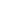 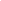 Piscine APiscine BPiscine APiscine BPiscine C